Name ___________________________________ # _______Chi-squared test practice problem ANSWERNaked mole rats are a burrowing rodent native to parts of East Africa.  They have a complex social structure in which only one female (the queen) and one to three males reproduce, while the rest of the members of the colony function as workers.  Mammal ecologists suspected that they had an unusual male to female ratio.  They counted the numbers of each sex in one colony.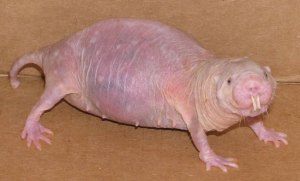 State the Null hypothesis  There is no difference in the numbers of male and female naked mole ratsCalculate the expected resultsExpected results = 52 + 34 = 86 =  43		               2        2Calculate the chi-squared value 2 = 3.76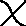 What are the degrees of freedom?DF = n – 1 = 2 – 1 = 1Compare the calculated value with the critical value The critical value of Chi-squared at 5% significance (0.05) and 1 degree of freedom is 3.84Our calculated value is 3.76The calculated value is smaller than the critical value at the 5% (0.05) level of probability. Make a conclusionWe fail to reject the null hypothesis. We cannot reject the null hypothesis, because there is not a significant difference between the observed and expected results at the 5% level of probability.In doing this we are saying that the naked mole rates do not have a significantly larger female population in comparison with the male population and any differences among the populations were most likely due to chance. Sex Number of animals Female 52Male 34 Sex Observed  Expected  O - E (O – E)2 (O – E)2/EFemale 52439811.88Male 34439811.88 TOTAL3.76 Degrees of freedom Significance level Significance level Significance level0.05 (5%)0.02 (2%)0.01 (1%) 1 3.845.416.64 25.997.829.21